AUTHORS’ INFORMATION FORMPaper Title: ____________________________________________Corresponding Author Name & Mail ID: ______________________First Author – InformationSecond Author – InformationAuthor’s biographyNOTE: ADD ALL AUTHOR(S) & CO-AUTHORS DETAILS AS PER THE FORMAT.First NameLast NameDesignationDepartmentUniversityMail IDContact No.ORCID IDResidential AddressFirst NameLast NameDesignationDepartmentUniversityMail IDContact No.ORCID IDResidential Address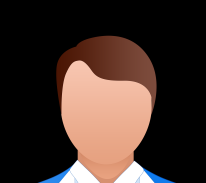 R. Salleh (Rosli Salleh) obtained his Bachelor’s degree in Computer Science from University of Malaya. Then he obtained his Master’s degree in Data Communication Networking and PhD in Computer Science majoring in Virtual Reality, Tele-surgery and Networking both from . He has also obtained CCNA professional qualifications. Currently, he is a lecturer at the Faculty of Computer Science and Information Technology, . His specializations include Bluetooth network, networking, and Virtual Reality. His current research interests are Bluetooth Scatternet Formation, Public Key Infrastructure, Network Security, Authentication Server, Virtual Simulation, Virtual Reality and Laparoscopic Surgical Training.